Протокол № 2общественных обсуждений по проекту Правил землепользования и застройки муниципального округа Тазовский район Ямало-Ненецкого автономного округаУполномоченный на проведение общественных обсуждений – комиссия по подготовке проекта Правил землепользования и застройки межселенных территорий Тазовского района:Семён Владимирович Свидлов – первый заместитель Главы Администрации Тазовского района, председатель на общественных обсуждениях;Алексей Владиславович Саков – заведующий сектором информационного обеспечения градостроительной деятельности отдела архитектуры и градостроительства Администрации Тазовского района, секретарь на общественных обсуждениях.Проект, подлежащий рассмотрению на общественных обсуждениях и перечень информационных материалов к такому проекту: «проект Правил землепользования и застройки муниципального округа Тазовский район Ямало-Ненецкого автономного округа» (далее – проект Правил).Проект Правил размещен на официальном сайте органов местного самоуправления муниципального округа Тазовский район (https://tasu.ru) в разделе «Градостроительная деятельность», вкладка «Общественные обсуждения, публичные слушания».Голосование по проекту Правил проводилось на информационном портале «Живём на Севере» на платформе «Решай».Срок проведения общественных обсуждений с 22 декабря 2020 года по 29 января 2021 года.На официальном сайте департамента строительства и жилищной политики Ямало-Ненецкого автономного округа определены ссылки, для сбора предложений и замечаний от физических и юридических лиц по проекту Правил:- общественные обсуждения проекта Правил (для физических лиц) - https://depstroy.yanao.ru/feedbacks-form/70/;- общественные обсуждения проекта Правил (для юридических лиц) - https://depstroy.yanao.ru/feedbacks-form/71/.Информационные материалы по проекту Правил, подлежащему рассмотрению на общественных обсуждениях, представлены на экспозиции по адресу: 629350, ЯНАО, Тазовский район, п. Тазовский, ул. Колхозная, д. 24а (отдел архитектуры и градостроительства Администрации Тазовского района). Экспозиция открыта с 21 декабря 2020 года по 29 января 2021 года.Время проведения экспозиции: в рабочие дни с 09.00 до 17.00 часов.В общественных обсуждениях приняло участие 33 человека.В период общественных обсуждений участниками общественных обсуждений, а также заинтересованными лицами представлены предложения и замечания, обозначенные в приложении 2 к настоящему протоколу.Комиссии подготовить заключение о результатах общественных обсуждений, направить его Главе Тазовского района, опубликовать в районной газете «Советское Заполярье».Председатель                                                                                               С.В. Свидлов                           Секретарь                                                                                                         А.В. Саков         Приложение 1 к протоколу общественных обсуждений по проекту Правил землепользования и застройки муниципального округа Тазовский район Ямало-Ненецкого автономного округаот 29 января 2021 года № 2Список участников общественных обсуждений по проекту Правил землепользования и застройки муниципального округа Тазовский район Ямало-Ненецкого автономного округаРезультаты сбора идей с голосами на платформе «Решай»:В период с 22 декабря 2020 по 29 января 2021 года на информационном портале «Живём на Севере» на платформе «Решай» проводилось голосование на тему: «Общественное обсуждение по рассмотрению проекта Правил землепользования и застройки муниципального округа Тазовский район Ямало-Ненецкого автономного округа».Результаты голосования отображены в приложении.Приложение 2 к протоколу общественных обсуждений по проекту Правил землепользования и застройки муниципального округа Тазовский район Ямало-Ненецкого автономного округаот 29 января 2021 года № 2Предложения и замечания, поступившие в ходе проведения общественных обсуждений по проекту Правил землепользования и застройки муниципального округа Тазовский район ЯНАОп. Тазовский                                          29 января 2021 года №ВопросВарианты идейКоличество голосов1Проект, подлежащий рассмотрению на общественных обсуждениях и перечень информационных материалов к такому проекту: «проект Правил землепользования и застройки муниципального округа Тазовский район Ямало-Ненецкого автономного округа»За242Проект, подлежащий рассмотрению на общественных обсуждениях и перечень информационных материалов к такому проекту: «проект Правил землепользования и застройки муниципального округа Тазовский район Ямало-Ненецкого автономного округа»Против03Проект, подлежащий рассмотрению на общественных обсуждениях и перечень информационных материалов к такому проекту: «проект Правил землепользования и застройки муниципального округа Тазовский район Ямало-Ненецкого автономного округа»воздержусь8№ п/пЗаинтересованное лицо (реквизиты обращения)ПредложенияЗамечанияРешение1Комиссия по подготовке проекта Правил землепользования и застройки межселенных территорий Тазовского районаЗону «И-1» в п. Тазовский заменить на зону «СН-1» для выполнения благоустройства территории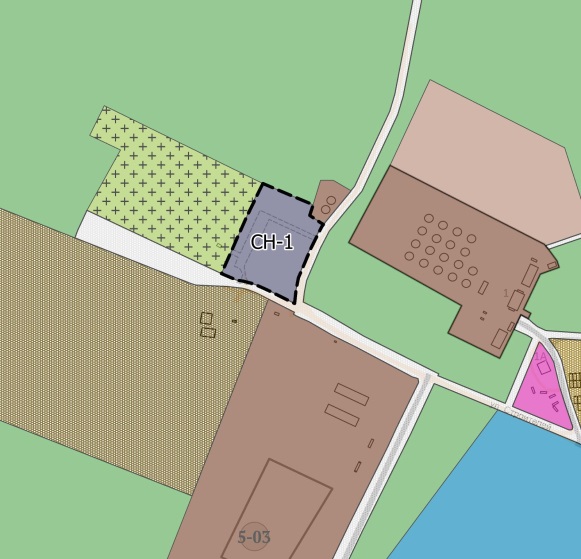 -Учесть в правилах землепользования и застройки2Комиссия по подготовке проекта Правил землепользования и застройки межселенных территорий Тазовского районаЗону «СН-4» в п. Тазовский ул. Тундровая заменить на зону «Ж-1»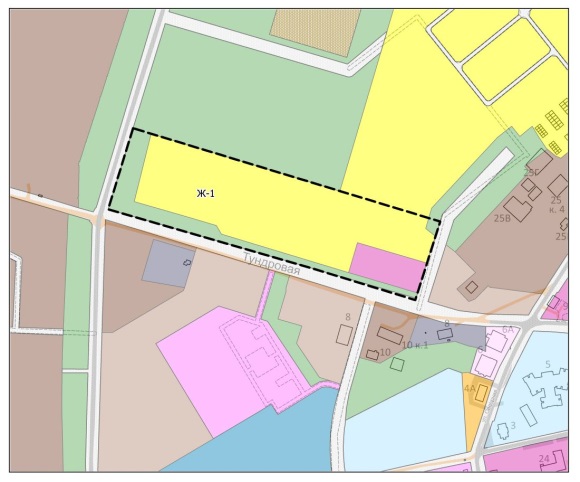 -Учесть в правилах землепользования и застройки3Комиссия по подготовке проекта Правил землепользования и застройки межселенных территорий Тазовского района-Зону улично-дорожной сети в п. Тазовский ул. Пушкина актуализировать в соответствии с генеральным планом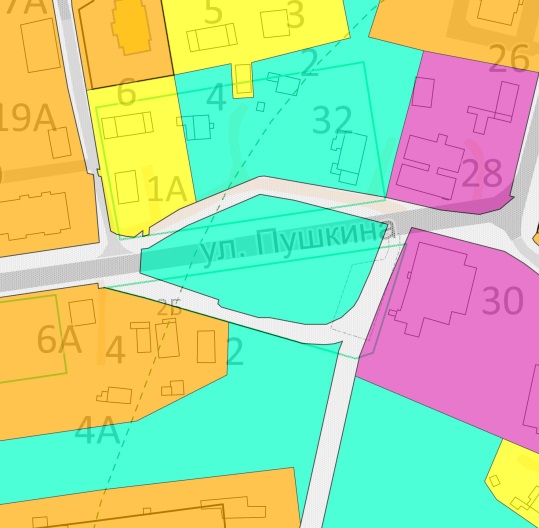 Учесть в правилах землепользования и застройки4Комиссия по подготовке проекта Правил землепользования и застройки межселенных территорий Тазовского районаЗону «Ж-1» в п. Тазовский ул. Пристанская заменить на зону «Ж-2»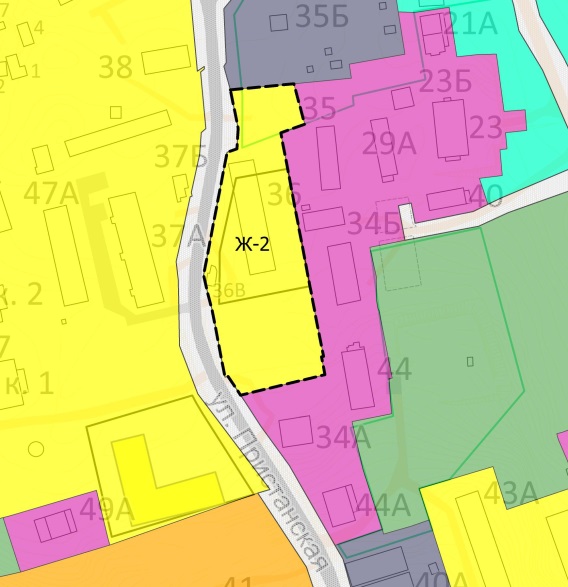 -Учесть в правилах землепользования и застройки5Комиссия по подготовке проекта Правил землепользования и застройки межселенных территорий Тазовского районаВ регламентах, дополнить зону «Ж-2» основным видом разрешенного использования «3.2.2 Оказание социальной помощи населению»-Учесть в правилах землепользования и застройки6Дирекция капитального строительства и инвестиций ЯНАО (от 30.12.2020 №450-17/22568)Частично зону «СН-4» заменить на зону «ОД-2» для строительства «Административно-бытового комплекса ОМВД»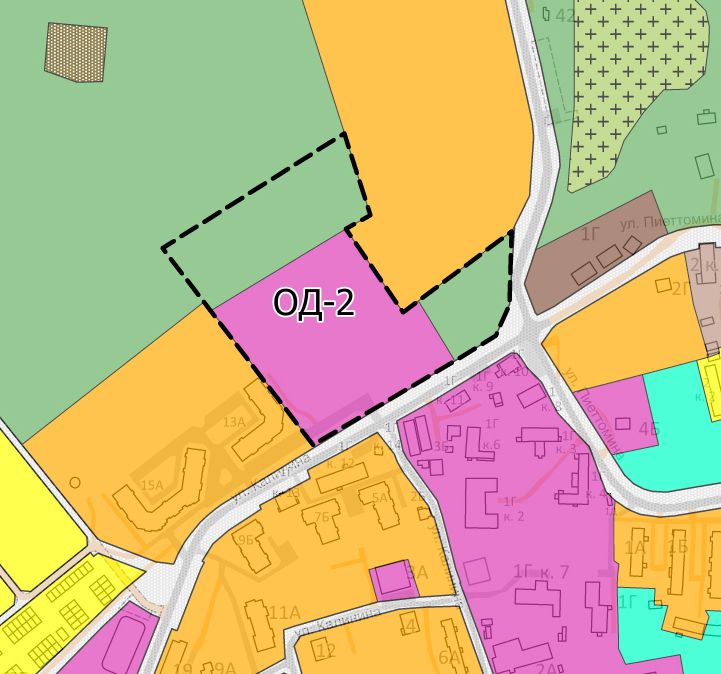 -Учесть в правилах землепользования и застройки7Департамент образования Администрации Тазовского района (22 октября 2020 г. № 4/5559)Зону «Ж-2» в с. Антипаюта частично заменить на зону «ОД-1», для строительства многофункционального образовательного центра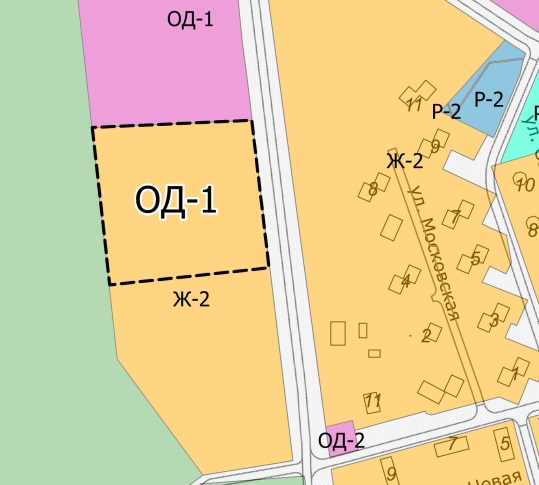 -Учесть в правилах землепользования и застройки8Комиссия по подготовке проекта Правил землепользования и застройки межселенных территорий Тазовского района-На карте градостроительного зонирования отсутствует обозначенная в градостроительных регламентах зона сельскохозяйственных угодий «СХ-1»Учесть в правилах землепользования и застройки9Комиссия по подготовке проекта Правил землепользования и застройки межселенных территорий Тазовского районаОбозначить в Порядке применения правил и внесения в них изменений об отсутствии в границах МОкр Тазовский район территорий комплексного развития Статьи 5, 6 Порядка применения правил и внесения в них изменений привести в соответствие с Федеральным законом от 30.12.2020 №494-ФЗ в части комплексного развития территорииУчесть в правилах землепользования и застройки10Комиссия по подготовке проекта Правил землепользования и застройки межселенных территорий Тазовского района-Статью 13 Порядка применения правил и внесения в них изменений привести в соответствие с Федеральным законом от 31.07.2020 №264-ФЗ, Законом ЯНАО от 22.12.2020  №172-ЗАО в части принятия решения об утверждении правил землепользования и застройки Главой местной администрацииУчесть в правилах землепользования и застройки11Обращение ТПП «Ямалнефтегаз» ООО «Лукойл-Западная Сибирь» от 22.12.2020 № 06/2-11-448Я Отобразить СЗЗ объекта «Опорная база промысла Пякяхинского месторождения»-Учесть в правилах землепользования и застройки